Praktische opdracht Multiculti/WerkMavo 4									Periode 6
Schooljaar 2019-2020								Nadya KarimAanwijzingen:De katernen Multiculturele samenleving en Werk ga je gebruiken als naslagwerk/bron voor het maken van deze Praktische opdracht. Werk deze Praktische opdracht uit in het digitale document te vinden op www.jufnadya.weebly.com of SOM.Planning:Kladversie via jufnadya@hotmail.com inleveren. Definitieve versie inleveren via SOM.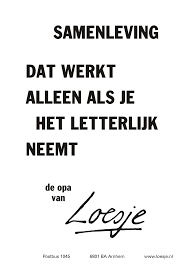 DEEL I: Multiculturele samenleving

De kandidaat kan: − de culturele differentiatie in Nederland beschrijven en ontwikkelingen daarin noemen, alsmede het overheidsbeleid en visies ten aanzien van de multiculturele samenleving beschrijven (H1 t/m 4)
− de sociaal-economische positie van allochtone groepen beschrijven en verklaren (H4 t/m 6)
− aangeven hoe met uitingen van vooroordelen en discriminatie kan worden omgegaan vanuit het beginsel van gelijkwaardigheid en respect (H7 en H8)Opdracht A:Mensen met een migratie-achtergrond hadden verschillende redenen om naar Nederland te komen. Hieronder zie je aantal van de verschillende etnische groepen. Vul onderstaande tabel verder in. Opdracht B:De multiculturele samenleving is vaak op een negatieve manier in het nieuws. Ga op zoek naar de andere kant van het verhaal. Zoek naar voorbeelden van bijvoorbeeld subculturen die op een goede manier met elkaar omgaan, of verhalen van heel succesvolle burgers met een migratieachtergrond. Je kunt hierbij denken aan krantenartikelen, maar ook aan foto’s. Of tentoonstellingen, rapteksten, televisie-uitzendingen, etc. Alles wat je tegenkomt dat op een positieve manier gaat over de multiculturele samenleving, is goed.Verzamel minimaal 4 voorbeelden en noteer per voorbeeld een korte samenvatting van waar het over gaat. Noteer waarom je dit voorbeeld hebt gekozen. Noem minstens 2 argumenten.Wat vind jij? Is de multiculturele samenleving nu geslaagd of niet? Welke partij past het beste bij jouw mening over dit onderwerp? Beargumenteer je antwoord in minstens 50 woorden.Opdracht C:Bekijk de documentaire Wit is ook een kleur en beantwoord daarna de volgende vragen. Plak onderstaande webadres in je browser:https://www.2doc.nl/documentaires/series/2doc/2016/december/wit-is-ook-een-kleur.html Wat is de boodschap van documentairemaakster Sunny Bergman?Noem minimaal 2 punten die deze documentaire interessant maken. Beargumenteer je antwoord. Beargumenteer je antwoord in minstens 50 woorden.Noem minimaal 2 kritiekpunten die je hebt ten aanzien van deze documentaire. Beargumenteer je antwoord. Beargumenteer je antwoord in minstens 50 woorden. Opdracht D:Leg PER BEGRIP uit wat de voor- en nadelen zijn van segregatie, assimilatie, integratie en wederzijdse aanpassing en geef ook aan wat daarbij de voorkeur heeft van de volgende partijen: GroenLinks-PVV-CDA-D’66. DEEL II: WERK
De kandidaat kan: − de functies en maatschappelijke waardering van arbeid herkennen en beschrijven, en factoren noemen die van invloed zijn op de cultuur van een bedrijf  (H1 t/m 3)
− de rol van de overheid ten aanzien van arbeid en de problematiek van de verzorgingsstaat herkennen en beschrijven  (H8)
− uitleggen welke invloed maatschappelijke arbeidsverdeling heeft op de sociale ongelijkheid in de samenleving  (H4)
− een beschrijving geven van de arbeidsverhoudingen in Nederland  (H7)
− oorzaken en gevolgen van veranderingen op de arbeidsmarkt noemen en verklaren (H4)Opdracht A:Arbeidsverhoudingen in een bedrijf is de manier waarop collega’s met elkaar omgaan en de verhouding tussen ondergeschikten en leidinggevenden. De normen, waarden, gewoonten en omgangsvormen van dat bedrijf noemen we de bedrijfscultuur. Breng de cultuur van een bedrijf in kaart door een werknemer van een bedrijf naar keuze te interviewen.  Formuleer 5 interviewvragen. Verwerk hierin de volgende begrippen: 
-geschreven en ongeschreven regels 	-gewoonten
-waarden
-normen Verwerk deze vragen en de antwoorden in een verslag. Opdracht B:Breng aan de hand van bron 3 in H1 van Werk in kaart hoe jouw loopbaan zal verlopen. Opdracht C:Beschrijf in je eigen woorden wat arbeidsverdeling is. Leg aan de hand van een duidelijk voorbeeld uit dat arbeidsverdeling invloed heeft op de sociale ongelijkheid in de maatschappij. Zoek een songstekst (Nederlands of Engels) die gaat over sociale ongelijkheid. Arceer de zinnen waar dit duidelijk uit blijkt en leg uit.
Opdracht D:  Beschrijf in eigen woorden wat de Nederlandse Verzorgingsstaat inhoudt.Geef aan de hand van 3 voorbeelden/situaties, redenen (dus 3!) waarom de Nederlandse overheid de sociale zekerheid ooit heeft ingevoerd. Waarom staat de huidige Nederlandse Verzorgingsstaat onder druk? Maak dit duidelijk aan de hand van een CARTOON. Reflectie:Hoe ging het maken van deze opdracht? Wat ging goed, wat kon beter?Welk cijfer verwacht je te halen en waarom?Hoeveel uur heb je aan deze opdracht besteed?Beoordeling:Onderdeel Inleveren Deel I Multiculturele samenlevingDonderdag 12 december 2019(kladversie beide delen)Deel II WerkDonderdag 9 januari 2020Deel I en II Donderdag 9 januari 2020 = uiterste inleverdatum voor beide delen!!!Etnische subcultuurAantalJaarMotievenCultuurkenmerkenIndische NederlandersMolukkersAntillianen en ArubanenSurinamersMarokkanenTurkenPolenOnderdeelJouw loopbaanWat is jouw aanleg/talent? Welke opleiding wil je gaan doen?
Welke werkervaring wil je opdoen?Wat zijn jouw capaciteiten? Waar ben je goed in? Benoem je kwaliteiten.Soort werk/beroep dat je wilt gaan uitoefenenWat verwacht je voor dat beroep in de toekomst voor wat betreft je…-Status
-Inkomen
-Kennis
-MachtMaatschappelijke positie:Waar bevind je je in de toekomst op de maatschappelijke ladder? Teken je positie op de ladder. Maatschappelijke klasse (blz. 44):-Onderklasse-Arbeidersklasse
-Professionele middenklasse-Ondernemers klasse-Hogere klasseOpdrachtScoreMulticulturele samenlevingOpdracht A (10)Opdracht B (10)Opdracht C (10)Opdracht D (10)WerkOpdracht A (10)Opdracht B (10)Opdracht C (10)Opdracht D (10)Lay-out/verzorging10Op tijd ingeleverd10Totale score100